
Robin Lightfoot 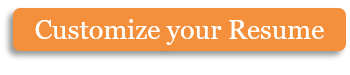 Looking to work in a book store to enhance my learning aptitude and to get experience real-life customer service experience.Copyright information - Please read© This Free Resume Template is the copyright of Hloom.com. You can download and modify this template for your own personal use to create a resume for yourself, or for someone else. You can (and should!) remove this copyright notice (click here to see how) before sending your resume to potential employers.You may not distribute or resell this template, or its derivatives, and you may not make it available on other websites without our prior permission. All sharing of this template must be done using a link to http://www.hloom.com/resumes/. For any questions relating to the use of this template please email us - info@hloom.comKey skills and knowledgeKey skills and knowledgePersonal InfoEducationRelevant skillsComputer skillsOther infoHobbiesCollege of Antioquia – Columbia SC•	Bachelor of Commerce – 2011, GPA: 3.75College of Antioquia – Columbia SCI.Com – 2007 – First ClassHistoryAccountingManagementComputer and InternetI maintain a record of different household goods prices and keep a track of their wholesale and retail pricesExcellent Communication SkillSkill of working as a team memberMicrosoft WordMicrosoft PublisherMicrosoft ExcelI also have an active book-related websiteHosted an in-campus book exhibition – July 2010Worked as library assistant with the responsibilities to take care of the books on demand by the students and send recommendations to the library management.Worked as salesman on Atlas Book Store (Antioquia – SC)Since Book-Study is my favorite hobby, I have subscribed to various magazines and bulletinsI am also subscribed to several online forums for group discussionDebatingEssays WritingBirthday: May 5, 1998Address:3625 Hillview StreetColumbia – SC 29201Phone:326-564-4598Email:rlightfoot@example.com Reference:D. H. Holms – Campus Library In-charge (cell: 325.62.3695)